แบบฟอร์มนี้ใช้ในกรณีที่ไม่มีหลักฐานหนังสือการเชิญมาเป็นวิทยากร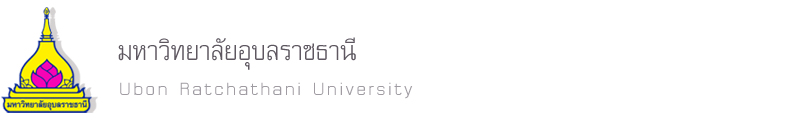                                      แบบตอบรับการเป็นวิทยากร   โครงการ.....................................................................................................................                                 ระหว่างวันที่....................................................                  ณ..........................................................................................ชื่อและนามสกุล.....................................................................................................................................ตำแหน่ง.................................................................................................................................................โทรศัพท์....................................................E-mail………………………………….……………………………….……หัวข้อในการเป็นวิทยากร......................................................................................................................................................................................................................................................................................ช่วงเวลา............................................................................................................รวมจำนวน..........ชั่วโมง                    ขอรับรองว่าได้มาเป็นวิทยากรตามที่หน่วยงานเชิญมาจริง และเป็นผู้มีความรู้ ความสามารถในหัวข้อทีได้เป็นวิทยากร และไม่มีความขัดข้องในการเดินทางมาปฏิบัติงาน                                                                    ......................................................                                                                  (.......................................................)                                                             ตำแหน่ง.......................................................หน่วยงานผู้จัดอบรม            ......................................................................................................            ......................................................................................................            โทรศัพท์............................. หรือ E-mail………………………………..สอบถามเพิ่มเติมโปรดติดต่อ.........................................................................             โทรศัพท์......................................................................................